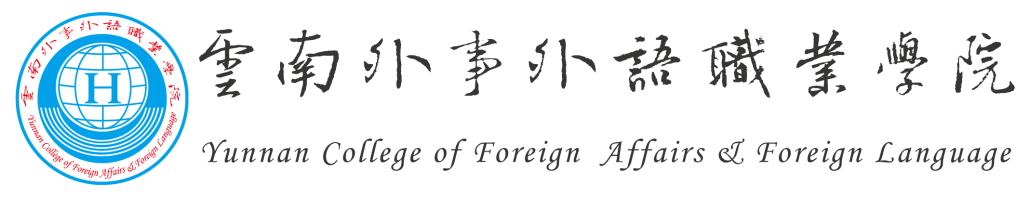 学生临时困难补助申请审批表（  2018  —  2019  学年）基本情况姓名性别性别性别性别性别出生年月出生年月出生年月出生年月出生年月出生年月基本情况政治面貌民族民族民族民族民族入学时间入学时间入学时间入学时间入学时间入学时间基本情况专业学制学制学制学制学制联系电话联系电话联系电话联系电话联系电话联系电话基本情况身份证号学习情况 成绩排名：     /    （名次/总人数） 成绩排名：     /    （名次/总人数） 成绩排名：     /    （名次/总人数） 成绩排名：     /    （名次/总人数） 成绩排名：     /    （名次/总人数） 成绩排名：     /    （名次/总人数） 成绩排名：     /    （名次/总人数） 成绩排名：     /    （名次/总人数） 成绩排名：     /    （名次/总人数） 成绩排名：     /    （名次/总人数） 成绩排名：     /    （名次/总人数） 成绩排名：     /    （名次/总人数）实行综合考评排名：是□　　否□实行综合考评排名：是□　　否□实行综合考评排名：是□　　否□实行综合考评排名：是□　　否□实行综合考评排名：是□　　否□实行综合考评排名：是□　　否□实行综合考评排名：是□　　否□实行综合考评排名：是□　　否□实行综合考评排名：是□　　否□实行综合考评排名：是□　　否□实行综合考评排名：是□　　否□实行综合考评排名：是□　　否□实行综合考评排名：是□　　否□学习情况必修课　　门，其中及格以上　　门必修课　　门，其中及格以上　　门必修课　　门，其中及格以上　　门必修课　　门，其中及格以上　　门必修课　　门，其中及格以上　　门必修课　　门，其中及格以上　　门必修课　　门，其中及格以上　　门必修课　　门，其中及格以上　　门必修课　　门，其中及格以上　　门必修课　　门，其中及格以上　　门必修课　　门，其中及格以上　　门必修课　　门，其中及格以上　　门如是，排名：     /     （名次/总人数）如是，排名：     /     （名次/总人数）如是，排名：     /     （名次/总人数）如是，排名：     /     （名次/总人数）如是，排名：     /     （名次/总人数）如是，排名：     /     （名次/总人数）如是，排名：     /     （名次/总人数）如是，排名：     /     （名次/总人数）如是，排名：     /     （名次/总人数）如是，排名：     /     （名次/总人数）如是，排名：     /     （名次/总人数）如是，排名：     /     （名次/总人数）如是，排名：     /     （名次/总人数）家庭成员情况姓名与本人关系与本人关系与本人关系与本人关系与本人关系与本人关系年龄年龄年龄年龄年龄年龄工作单位工作单位工作单位工作单位工作单位工作单位工作单位工作单位工作单位工作单位工作单位工作单位家庭成员情况家庭成员情况家庭成员情况家庭成员情况申请理由(200字)申请人签名(手签)：           年     月     日   申请人签名(手签)：           年     月     日   申请人签名(手签)：           年     月     日   申请人签名(手签)：           年     月     日   申请人签名(手签)：           年     月     日   申请人签名(手签)：           年     月     日   申请人签名(手签)：           年     月     日   申请人签名(手签)：           年     月     日   申请人签名(手签)：           年     月     日   申请人签名(手签)：           年     月     日   申请人签名(手签)：           年     月     日   申请人签名(手签)：           年     月     日   申请人签名(手签)：           年     月     日   申请人签名(手签)：           年     月     日   申请人签名(手签)：           年     月     日   申请人签名(手签)：           年     月     日   申请人签名(手签)：           年     月     日   申请人签名(手签)：           年     月     日   申请人签名(手签)：           年     月     日   申请人签名(手签)：           年     月     日   申请人签名(手签)：           年     月     日   申请人签名(手签)：           年     月     日   申请人签名(手签)：           年     月     日   申请人签名(手签)：           年     月     日   申请人签名(手签)：           年     月     日   推荐理由(100字)                             推荐人（辅导员或班主任）签名：                               年     月     日    院（部）意见                                院（部）负责人签字：                                                （院系公章）年     月     日   学校意见经评审，并在校内公示          个工作日，无异议，现报请批准该同学获得学生临时困难补助。 （学校公章）                                     年     月     日